Муниципальное бюджетное общеобразовательное учреждение                               «Средняя общеобразовательная школа с.Аллерой»
ПРИКАЗО переходе на обучение с помощью дистанционных технологийВ целях обеспечения соблюдения Федерального закона от 30.03.1999 № 52-ФЗ «О санитарно-эпидемиологическом благополучии населения», постановлений Главного государственного санитарного врача РФ от 24.01.2020 № 2 «О дополнительных мероприятиях по недопущению завоза и распространения новой коронавирусной инфекции, вызванной 2019-nCoV», от 02.03.2020 № 5 «О дополнительных мерах по снижению рисков завоза и распространения новой коронавирусной инфекции (2019-nCoV)», с учетом письма Федеральной службы по надзору в сферезащиты прав потребителей и благополучия человека от 23 января 2020 г. № 02/776-2020-23 «О профилактике коронавирусной инфекции», приказа Минобрнауки России от 29 января 2020 г. № 146 «О мерах по предупреждению распространения коронавирусной инфекции», Письма ФМБА России от 28.02.2020 № 32-024/159 «О дополнительных мерах по профилактике COVID-2019» и др., в целях предупреждения распространения новой коронавирусной инфекции, вызванной COVID-19 (далее — коронавирусная инфекция);В соответствии с приказом Министерства Просвещения Российской Федерации № 104 от 17 марта 2020 г «Об организации образовательной деятельности в организациях, реализующих образовательные программы начального общего, основного общего и среднего общего образования, образовательные программы среднего профессионального образования, соответствующего дополнительного профессионального образования и дополнительные общеобразовательные программы, в условиях распространения новой коронавирусной инфекции на территории Российской Федерации»ПРИКАЗЫВАЮ:1. Заместителю директора по УВР Абдулаевой А.А.:Организовать обучение по основным образовательным программам начального общего, основного общего и среднегообщего образования с помощью дистанционных технологий с 06.04.2020;Проинформировать обучающихся и их родителей (законных представителей) об организации обучения с помощью дистанционных технологий и условий такого обучения всеми имеющимися средствами связи, включая родительские чаты;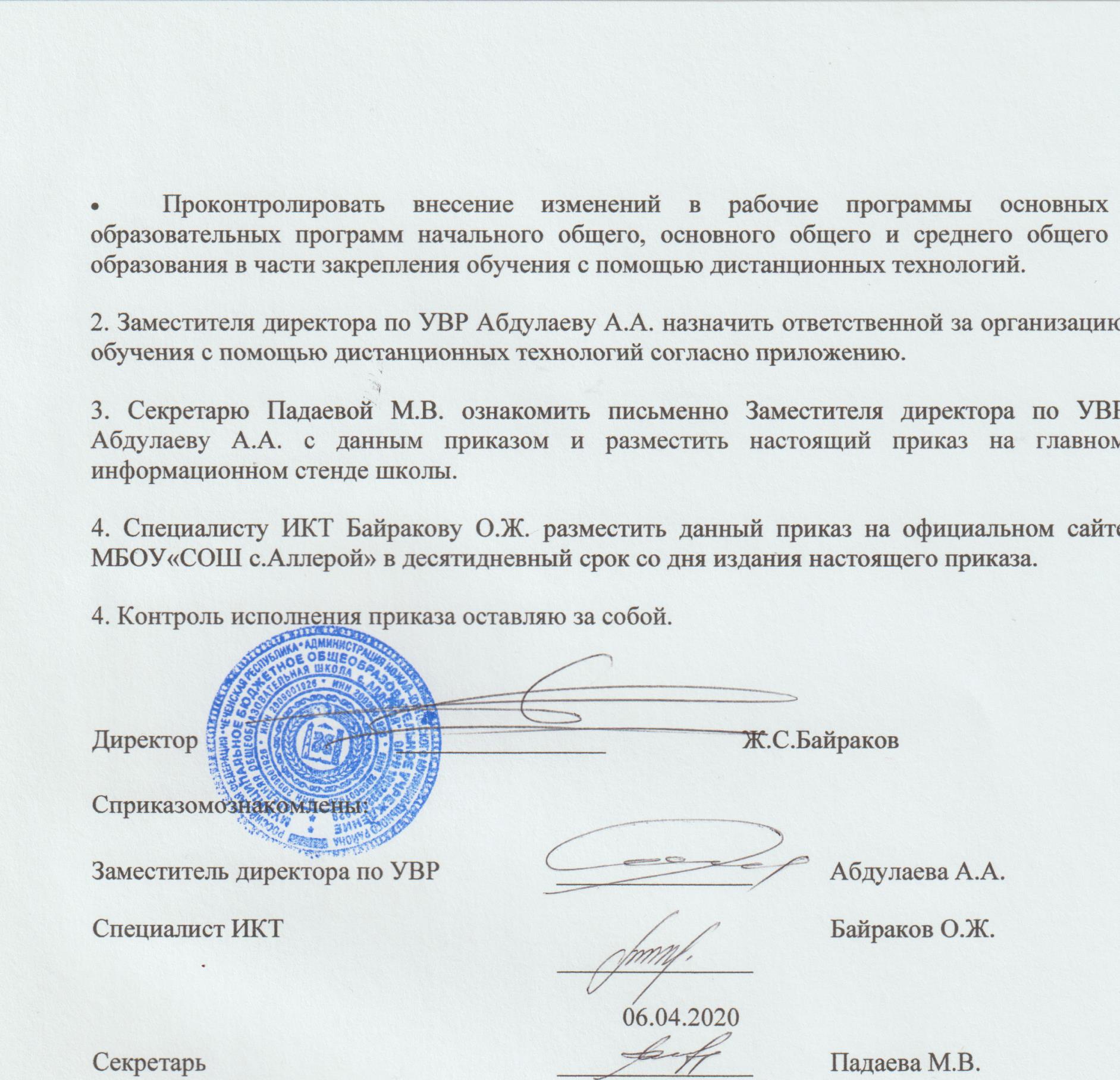 Приложение
к приказу от «06».04.2020 № 56-ПОтветственные за организацию обучения с помощью дистанционных технологий« 06 ».04.2020                                 № 56-ПФ.И.О. работникаКласс, в котором ответственный организует обучения с помощью дистанционных технологийУлаева М.А.1 «А»Кондратьева А.А.2 «А»Исмаилова М.А.3 «А»Абдурахманова Р.А.4 «А»Падаева М.В.5 «А»Саадулаева А.В.5 «Б»Магомадова З.С.6 «А»Гайрбекова А.А.7 «А»Байракова З.И.8 «А»Абалхасаева М.Х.9 «А»Мустиева Н.Р.10 клИсмаилова М.А.11 кл